InhoudsopgaveVoorwoord									3Inleiding								42020 in getallen							6Klanten								6Uitleningen							9Collectie								14Online gebruik							15Organisatie								18Algemeen								18Informatiebeveiliging						18Bestemmingsreserves						19		Projecten KB gesubsidieerd					19Afdelingen								20Klantencontact							20Beheer en Projecten						23Domeinen							25Marketing en Communicatie					284.4.1 Marketing en communicatiemiddelen				28Stakeholders								325.1 Externe stakeholders						325.2 Interne stakeholders						32Resultaat 2020							33Vooruitzichten 2021							36Rapportage klantmeldingen						37Raad van Toezicht							40Bijlage 1 	Cijfers	2019- 2020						42Jaarrekening 2020								47VoorwoordBibliotheekservice Passend Lezen, statutair gevestigd te Den Haag, kent de volgende doelstellingen:Artikel 3“1. De Stichting heeft ten doel het klantgericht leveren van hoogwaardige en passende diensten en producten aan haar klanten, te weten mensen met een leesbeperking, die voor het tot zich nemen van informatie zijn aangewezen op alternatieve diensten en producten en al hetgeen met vorenstaande verband houdt of daartoe bevorderlijk kan zijn, alles in de ruimste zin van het woord. 2. De Stichting stelt zich ten doel om binnen haar mogelijkheden de toegankelijkheid van informatie en media voor mensen met een leesbeperking verder te vergroten.3. De Stichting streeft ernaar zo veel mogelijk mensen met een leesbeperking te bedienen en maakt daarbij gebruik van de beschikbare technologische mogelijkheden. 4. De Stichting streeft ernaar om als onderdeel van het stelsel van Nederlandse openbare bibliotheken haar dienstverlening ook geïntegreerd in het aanbod van de openbare bibliotheken aan te bieden.VisieAls lezen niet vanzelfsprekend is, is Passend Lezen de oplossing: een gewone bibliotheek met veel persoonlijke aandacht. We stellen de klant in staat om zelfstandig 24/7 toegankelijke bibliotheekdiensten te gebruiken in de gewenste passende leesvorm. Bibliotheekservice Passend Lezen maakt inclusiviteit waar.Kernwoorden: Inclusiviteit, gewone bibliotheek, persoonlijke aandacht, passend. In meer maatschappelijke termen geformuleerd is het doel van de bibliotheekservice de participatie van mensen met een leesbeperking nog verder te vergroten. Het beleid van de organisatie is vastgelegd in onder andere het jaarplan en is gebaseerd op het Beleidskader Aangepast lezen 2019-2022 van de Koninklijke Bibliotheek (KB). De jaarrekening is opgesteld door de directeur-bestuurder en is volgens richtlijn RJ 640 uitgevoerd.Aldus vastgesteld door het MT en goedgekeurd in de vergadering van de Raad van Toezicht op 3 maart 2020.1. Inleiding ‘Lezen is denken met het hoofd van een ander in plaats van dat van jezelf’Hierbij sluit een mail van een klant heel mooi aan:Hartelijk dank.
Weet dat mijn vader intens genoten heeft van jullie service.
Binnen de beperkte mogelijkheden van steeds slechter zien, hielden jullie luisterboeken zijn blik op de wereld gericht.
Hij kon er altijd met veel passie over vertellen.
Jullie doen goed werk.
Alle goeds.Deze mail sluit mooi aan bij de doelstelling van Bibliotheekservice Passend Lezen (BPL): ‘Passend Lezen stelt zich ten doel het toegankelijk(er) maken van informatie en media voor mensen met een leesbeperking, opdat zij op voet van gelijkheid met alle burgers van Nederland toegang hebben tot de wereld van kennis, cultuur en educatie.’Inclusiviteit is een van de kernwaarden waar BPL voor staat en we op zeer regelmatige basis van onze klanten terugkrijgen: de blik op de wereld kunnen blijven richten.Alle activiteiten die in 2020 hebben plaatsgevonden, vloeien voort uit de opdracht die Passend Lezen heeft voor mensen met een leesbeperking.Een selectie uit deze activiteiten:Landelijk promotiecampagneAnalyse van Firmground betreffende de websiteStart automatiseren van testcasesElektronische kranten en tijdschriften in de online playerVervroegd claimen nieuwe titels (nog voordat deze zijn uitgekomen)Redactietijdschrift Boekenblad (over nieuw verschenen titels) i.s.m. de ketenpartnersVerbeterde datakwaliteit van de klantenkaartenKennisverbetering en -vermeerdering alle medewerkers door trainingen en workshopsStart vernieuwing van het telefoniesysteemIn 2020 is de impact van de pandemie beperkt gebleven voor Passend Lezen. Vanaf dag één, na de aankondiging van de lockdown, konden de medewerkers thuiswerken en hebben de klanten geen hinder ondervonden van deze situatie, in tegenstelling tot de openbare bibliotheken die moesten sluiten. BPL heeft vele positieve reacties hierover in ontvangst mogen nemen. Vergaderen in de online tool Teams was in no time heel gewoon en leverde ook veel (reis) tijdwinst op. Werkplekken werden aangepast en de medewerkers stelden zich flexibel op.De start van de grote landelijke marketingcampagne viel helaas samen met het begin van de eerste lockdown (16 maart). Hierdoor kwam de focus meer te liggen op het rechtsreeks werven van nieuwe klanten via o.a. de televisie. Daarmee vielen de mantelzorgers en zorgpersoneel buiten het bereik van deze focus.Ondanks of wellicht dankzij de pandemie is BPL trots op het resultaat wat is bereikt met de campagne. Dit alles heeft geresulteerd in meer contacten op met name de afdeling Klantencontact.Een organisatie wordt gevormd door en met alle medewerkers. Iedereen, medewerker of vrijwilliger, heeft op zijn of haar manier bijgedragen aan het succes van BPL. De resultaten die in 2020 zijn geboekt, zijn ook gerealiseerd door samenwerking met de KB, de CBB en Dedicon. De gevraagde en ongevraagde adviezen van de Lezersraad droegen bij aan het verbeteren van de dienstverlening. Gesteld kan worden dat alle activiteiten bijdroegen aan de realisatie van het jaarplan 2020 en daarmee aan het realiseren van de doelstellingen van Passend Lezen en de KB. De organisatie voerde in 2020 geen activiteiten uit die geen verband hielden met de genoemde doelstellingen. 2. 2020 in getallen2.1 KlantenIn verband met het plaatsen van grafieken kan zich onder aan de pagina een leeg stuk bevinden omdat de grafiek niet meer op dezelfde pagina pastDoor de grote landelijke campagne, gehouden van maart tot en met juni, is het ledental significant gestegen.Grafiek aantal klantenHet aantal personen is gestegen met 6.563 (14,5%) en het aantal instellingen met 139 (11,1%). Alle getallen die benoemd worden, met percentages tussen haakjes, zijn afgezet tegen de cijfers van 2019.Ook andere activiteiten van de afdeling Marketing & Communicatie (M&C) hebben bijgedragen tot de groei en behoud van het ledental. Behoud en werving gaan daarmee hand in hand. Ook voor de bestaande leden wordt goed gezorgd. De relatiemanager heeft door de pandemie op een andere wijze de werkzaamheden moeten uitvoeren. In plaats van het land in te gaan, werden de bijeenkomsten digitaal georganiseerd. Het grote voordeel bleek dat met seminars veel meer instellingen en/of scholen tegelijkertijd bereikt konden worden. Ook dit heeft geleid tot meer lidmaatschappen van instellingen en scholen (11,1%). Het succes van de afdeling M&C en daarmee voor BPL is nadrukkelijk tot stand gekomen in samenwerking met alle andere afdelingen: Klantencontact, Beheer & Projecten, Domeinen en het secretariaat.Geconcludeerd kan worden dat 2020 een succesvol jaar is geweest.Een doel van de landelijke campagne was om meer leden van 60 jaar en ouder te werven. Het klantsegment 65-79 jaar is gegroeid met 455 (8,4%) en het klantsegment 80+ met 242 (3,6%).Grafiek leeftijdZoals bij iedere campagne van BPL is gebleken, groeit de groep jeugd tot en met 17 jaar het hardst, 3705 (15,8%) nieuwe leden. Dit geeft aan dat BPL ook voor deze, tot de doelgroep behorende jeugd, het verschil kan maken.Het klantsegment 80+ (6.846) is 13,6% van het totaal aantal leden, als dit uitgebreid wordt met 65 jaar en ouder (12.570) is dit 25,1% van het aantal leden. Inherent aan de groei van de jeugd is de groei van het aantal dyslecten dat lid is geworden, 3594 (15,2%). Het aantal slechtziende leden steeg met 759 (5,4%) en het aantal blinde leden met 51 (2,4%). Grafiek leesbeperking Wanneer leeftijd en leesbeperking tegen elkaar worden afgezet is te zien dat daarmee de groep dyslecten voornamelijk te vinden is bij de jeugd tot en met 17 jaar. De onderstaande tabellen zijn, voor de leesbaarheid, uitgesplitst naar slechtzienden en dyslecten enerzijds en overige beperkingen anderzijds. Grafiek Leesbeperking en leeftijd slechtziend en dyslexieSlechtziende leden zijn over alle leeftijdsgroepen verdeeld, waarbij de piek te zien is bij de 80+ (5979, 11,9% van het totaal aantal leden van BPL). Gerekend vanaf 65 jaar en ouder is 19,3% van de slechtziende leden boven de 65 jaar.In de tabel met overige leesbeperkingen en leeftijd is de beperking ADHD bij de jeugd tot en met 17 jaar het meest voorkomend. Blinde leden zijn het meest te vinden in de leeftijdscategorie 18 tot 64 jaar (1045). Het totaal aantal blinden (2093) leden bedraagt 4,1% van het totaal aantal leden.Grafiek leesbeperking en leeftijd overig 2.2 UitleningenHet aantal streaming uitleningen (boeken, waaronder ook hoorcolleges en hoorspelen, en kranten en tijdschriften) neemt nog steeds toe (16,6%), zie de tabellen hieronder en op de volgende pagina. De Daisy-cd’s en braille uitleningen zijn afgenomen (18,2%). De leesvormen Jumboletter en karaokelezen nemen fors in populariteit toe (respectievelijk met 20,9% en 108%!).Nieuw zijn de elektronische boeken voor de jeugd. Deze worden geleend en gelezen via de Dolphin Easyreader app. De tekst van deze boeken is te lezen via deze app.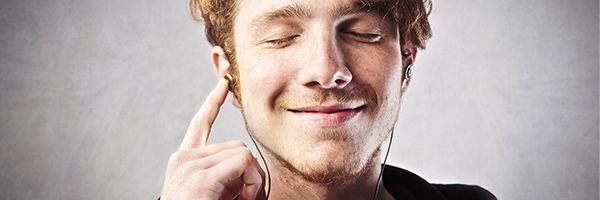 (Foto van man die luistert met oortjes in.)Voor de leesbaarheid zijn uitleningen streaming en Daisy boeken en uitleningen overig in twee tabellen geplaatst.Grafiek Uitleningen audio en DaisyboekenGrafiek overige uitleningen boekenFictie en non-fictie versus leeftijd (tabel op de volgende pagina)Het aantal fictie en non-fictie uitleningen aan volwassenen (6%) is veel harder gestegen dan aan de jeugd (3%).In 2019 leenden volwassenen 1.104.938 en in 2020 1.172.953 materialen (exclusief K&T), een stijging van 6% en de jeugd respectievelijk 86.713 en 89.371 materialen, een stijging van 3%.De verhouding van het aantal uitleningen van fictie en non-fictie boeken door de jeugd tot en met 17 jaar en volwassenen is 7% (10,5% vs. 93% (89,5%).Grafiek fictie, non-fictie, K&T versus leeftijd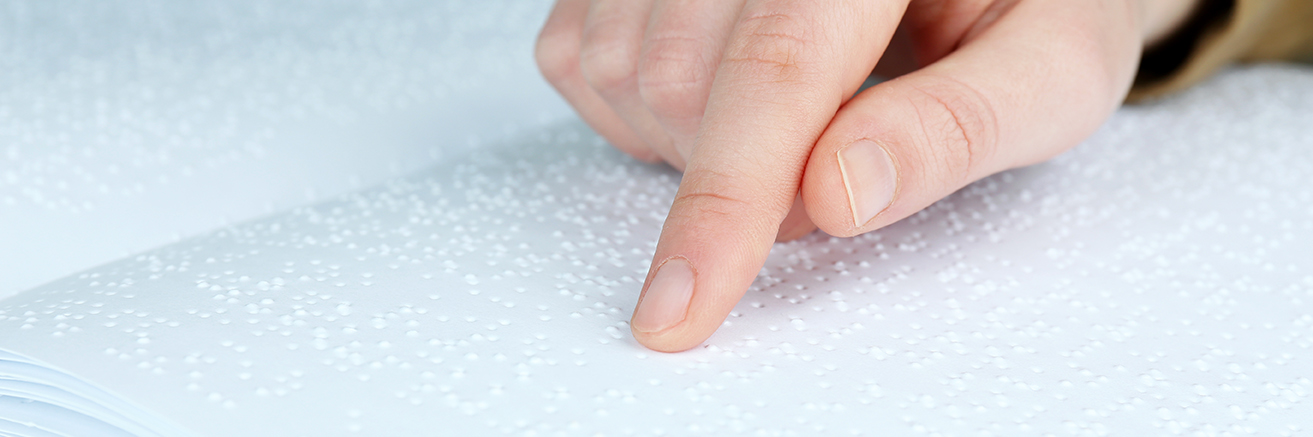 (Foto van braillepagina met lezende vinger.)Kranten en tijdschriften Het gebruik van kranten en tijdschriften neemt nog steeds toe. Waarbij ook hier streamen de meest populaire vorm is. Dit is toegenomen met 13,7%, het aantal Daisy en audio- cd’s is afgenomen met respectievelijk 3% en 16,5%.Het aantal uitleningen van tijdschriften is toegenomen met 43.282 (7%). Deze stijging komt voor het grootste deel door streaming.Grafiek K&T leesvormenHet totaal aantal uitleningen is met 141.571 gestegen, dit is 7,9% (2018-2019 2,2%), waarbij het aantal streams steeg met 16,6%. Grafiek totaal aantal uitleningen2.3 CollectieIn verband met de leesbaarheid is de collectie verdeeld over 2 grafieken: collectie exclusief Daisy en alleen Daisy. Grafiek collectie exclusief DaisyGrafiek Daisy collectieHet grote verschil tussen 2019 en 2020 wordt verklaard door de nu inmiddels actieve archiefkop met titels van mindere kwaliteit.Online gebruikGrafiek met paginaweergaveHet aantal gebruikers van de online player is in 2020 ook weer fors toegenomen, 8.468 gebruikers meer (28,6%). Dit zou verklaard kunnen worden door het feit dat de app niet stabiel is en gebruikers andere oplossingen zijn gaan zoeken. Het kunnen ook veel gebruikers zijn die dit eenmalig hebben gedaan en toch weer voor de app hebben gekozen. Ook kan de pandemie hierbij een rol hebben gespeeld, meer mensen zijn thuis en gebruiken hun computer. Het aantal gebruikers van de app is helaas niet te meten, Google heeft deze cijfers niet beschikbaar. Er zijn ook klanten die van andere kanalen dan de hierboven genoemden gebruik maken.Grafiek Gebruikers van de website en de OLPMaatwerk en reliëfwerkMaatwerkVoor maatwerk kunnen klanten bijvoorbeeld een gebruiksaanwijzing, een recept of brief om laten zetten naar de gewenste leesvorm. Hier wordt geregeld aandacht aan besteed in de nieuwsbrieven en Tussen de Regels. Toch loopt het aantal opdrachten terug, 698 (835). Een oorzaak kan zijn dat op het gebied van tekst naar spraak steeds meer mogelijk is.Grafiek MaatwerkReliëfwerkIn 2020 is door klantencontact extra onder de aandacht gebracht de ‘tekeningenbanden in reliëf’. Dit heeft vele extra reliëf (re)producties opgeleverd en daarmee meer unieke aanvragers, 901 (846). Grafiek Reliëfwerk Dienst Passend Lezen in de Openbare BibliotheekHet aantal gebruikers van de dienst Passend Lezen is gedaald ten opzichte van 2019 van 3215 naar 1899. De oorzaak is de ontdubbeling (lid OB en BPL).Grafiek OB leden leesbeperking versus leeftijd Grafiek uitleningen OB leden3. Organisatie3.1 AlgemeenIn 2020 werkten 33 (vaste) medewerkers bij Passend lezen (27,3 FTE). De organisatie heeft 4 afdelingen:Klantencontact (KC)Beheer & Projecten (B&P)Domeinen (D)Marketing & Communicatie (MarCom)en wordt ondersteund door het secretariaat. Alle afdelingen hebben een teammanager en de afdelingen Beheer & Projecten en Klantencontact hebben een senior.3.2 InformatiebeveiligingBPL heeft informatiebeveiliging hoog in het vaandel staan en neemt preventieve maatregelen om deze beveiliging te waarborgen. In 2020 heeft BPL verschillende activiteiten over informatiebeveiliging georganiseerd.Maandelijks vindt een overleg plaats met de Functionaris gegevensbescherming en BPL, waarin onder andere openstaande actiepunten worden doorgesproken. Gedurende het jaar worden plannen gemaakt voor het op peil houden van het beveiligingsbewustzijn van de medewerkers.Begin 2020 is een tweetal datalekken gevonden door BPL. Deze waren beide zonder impact voor onze klanten of partners. De meldingen zijn adequaat opgepakt door de betreffende leverancier en in voldoende mate afgedicht. Op de website is gecommuniceerd over de datalekken.In 2020 is er, voor de bewustwording van alle medewerkers, driemaal een phishing campagne uitgevoerd. In de tweede helft van 2020 is een nieuwe partner gevonden die deze phishing campagnes voor ons uitvoert en ook rapporteert hoe de medewerkers hebben gereageerd op de phishing e-mail. Het onderwerp van de campagnes wordt zoveel mogelijk toegespitst op de actualiteit, zodat het de medewerkers ook aanspreekt. Een voorbeeld hiervan is een phishing campagne over het thuiswerken. De terugkoppeling van de phishing campagnes wordt met alle medewerkers gedeeld in de personeelsbijeenkomsten en in een artikel. Dat laatste wordt sinds dit jaar op de nieuw ingerichte informatiebeveiligings-pagina op intranet gedaan. Op deze pagina worden ook andere artikelen en nieuwtjes gedeeld die over informatiebeveiliging gaan en is er terug te vinden welke activiteiten we hebben georganiseerd.3.3 Bestemmingsreserves Vanuit de bestemmingsreserves  Passend Lezen wordt een scala van projecten gefinancierd. MarketingtoolsRoadmapCollectieILS (o.a. het bibliotheeksysteem en de website)KlantgemakSysteemverbeteringenDeskundigheidsbevordering3.4 Projecten KB gesubsidieerdTasttasjesDit project loopt door in 2021. Mal-senior (marketing met als focus ouderen)Toegankelijkheid: Requirements en testscenario’sDit project loopt door in 2021 Uitbreiding automatische wenslijst (genretool voor de streamingboeken)Dit project wordt in 2021 afgerondDesign Authority (Technische ontkoppeling van processen en systemen Dedicon/CBB)Dit project wordt in 2021 afgerondVerbeteringen processen Dit project wordt in 2021 afgerond.Privacy-vinkje nieuwe websiteDit project is in 2021 gestart.Landelijke marketingcampagne Dit project is in 2020 separaat verantwoord en afgerond.4. Afdelingen4.1 KlantencontactIn het jaarplan 2020 heeft Passend Lezen haar jaardoelen aan drie strategische pijlers gekoppeld: klanttevredenheid, stabiliteit en groei. Per afdeling zijn deze pijlers verder uitgewerkt in eigen afdelingsplannen, waarbij de verbinding is gelegd met de andere afdelingen. Het jaar 2020 begon voor KC voortvarend, totdat BPL ineens van de ene op de andere dag in maart vanuit huis moest gaan werken in verband met de pandemie. Door het snelle handelen, de flexibiliteit van de medewerkers en de ondersteuning van afdeling B&P was KC snel goed uitgerust om volledig thuis te werken. De dienstverlening heeft geen moment stilgestaan. Gedurende de thuiswerkperiode heeft de afdeling de nieuwe communicatiemiddelen snel eigen gemaakt en hebben de collega's inlevingsvermogen voor ieders thuissituatie, met name wanneer er kinderen een rol spelen. De meeste klanten hebben gelukkig ook begrip voor de thuiswerksituatie. Er heeft een verandering plaatsgevonden binnen het team. De Senior KC is in een andere functie aan de slag gegaan bij afdeling B&P en een medewerker uit het team KC is de nieuwe Senior KC geworden. Daarnaast is er ook een medewerker van B&P naar KC gekomen. We hebben ook een medewerker administratieve ondersteuning in het team verwelkomd.In maart startte de landelijke campagne Ouderen. KC heeft zich goed voorbereid op deze campagne. Er zijn tijdelijke medewerkers aangenomen, die de afdeling hebben ondersteund tijdens de campagneperiode. De campagne en alle werkzaamheden hieromtrent waren goed georganiseerd. Twee tijdelijke medewerkers zijn uiteindelijk in dienst genomen om de afdeling blijvend te versterken.KlanttevredenheidDe medewerkers hebben zich dit jaar weer ingezet om de klanten zo goed mogelijk te ondersteunen, alternatieven aan te bieden en de klanten te voorzien van extra's (service + one), zoals specials en reliëfkaarten. In samenwerking met MarCom en Domeinen zijn de medewerkers geïnformeerd over welke specials er wanneer en waarover beschikbaar zijn voor de klant. Niet alle klanten ontvangen/lezen de online nieuwsberichten of het kwartaalmagazine Tussen de Regels en zijn niet altijd op de hoogte van de nieuwste producten of diensten. De klanten waarderen het zeer wanneer hen telefonisch iets extra's wordt aangeboden. Het Nederland Leest geschenk van afgelopen november is een recordaantal keren verstuurd. In paragraaf 4.3 is te lezen dat een behoorlijk aantal projecten in 2020 is opgeleverd. Deze projecten zijn geïmplementeerd, zodat uiteindelijk de klant gebruik kan maken van het nieuwe product of dienst. De medewerkers van de afdeling hebben zich zo goed mogelijk verdiept en meegedacht met hoe alles verwerkt moet worden in de systemen.  Door de frequente telefoniemonitoring en gezamenlijke kalibreersessies (medewerkers geven elkaar feedback naar aanleiding van hun telefoongesprekken) wordt de kwaliteit van het contact met de klant gewaarborgd. Eind 2020 zijn de eerste stappen gezet om een overgang te maken naar een nieuw telefoniesysteem, waardoor de medewerkers efficiënter kunnen werken, de mogelijkheid biedt om meer contactmogelijkheden aan te bieden en wordt een verbeterslag gemaakt in de rapportages en dashboards. In 2021 wordt dit project uitgevoerd en geïmplementeerd.KC heeft een aandeel geleverd in het meedenken met verbeteringen voor de nieuwe website. Een belangrijk onderdeel hiervan is de selfservice. Door selfservice mogelijkheden op de website aan te bieden, kan de klant zelf wijzigingen doorvoeren in het klantaccount in Mijn Bieb en kan KC zich focussen op andere werkzaamheden. StabiliteitDatakwaliteit is zeer belangrijk. Gedurende 2020 zijn aanpassingen in het bibliotheeksysteem gedaan ten behoeve van verbeterde datakwaliteit. Onbelangrijke velden zijn opgeschoond of inactief gemaakt. Het inschrijfformulier wordt in 2021 verbeterd, om ervoor te zorgen dat de datakwaliteit structureel verbetert. De afdeling heeft het hele jaar hard gewerkt om alle kennisitems, handleidingen en werkprocessen die afdeling KC gebruikt te updaten. De andere afdelingen hebben hiervoor ook input geleverd. Door een opgeschoonde en verbeterde structuur is belangrijke informatie sneller terug te vinden. GroeiGroei betekent ook als afdeling groeien in het structureel verbeteren van interne processen, kwaliteitsverbetering van een product of dienst of verbetering van de kwaliteit van medewerkers met als uiteindelijk doel de klant nog beter te kunnen helpen. Door het thuiswerken worden trainingen voor de medewerkers online gegeven. Een voordeel hiervan is dat de training ook kan worden opgenomen, waardoor het op een later moment nogmaals is terug te luisteren. KC heeft aan de afdeling B&P onderwerpen aangedragen voor de e-learning die door B&P wordt opgezet. Door het ter beschikking stellen van e-learnings kunnen medewerkers zich zelfstandig verdiepen in bepaalde onderwerpen.Naast trainingen en e-learnings zijn ook het bijwonen van kennissessie van externe partijen belangrijk. Aan het begin van 2020 heeft de afdeling fysiek een presentatie bijgewoond van de Oogvereniging. Door kennis te ontvangen van organisaties die ook betrokken zijn bij dezelfde doelgroep als BPL, krijgen de medewerkers meer inzicht in de wereld van de doelgroep. Deze kennis passen de collega's toe tijdens het contact met de klant. In verband met pandemie was het dit jaar helaas niet meer mogelijk om fysiek langs te gaan bij andere organisaties. Wanneer dit weer is, worden weer fysieke locaties bezocht.4.2 Beheer & ProjectenDe doelen van afdeling B&P hebben dezelfde thema’s als het jaarplan van de organisatie. Klanttevredenheid, stabiliteit en groei. Over deze verschillende thema’s zijn in 2020 allerlei initiatieven en projecten geweest. Hieronder zijn enkele hoogtepunten toegelicht. Naast de initiatieven en projecten heeft de afdeling B&P een grote rol in het ondersteunen van de andere afdelingen van de organisatie, zowel in de operatie als tijdens het bereiken van de door hen gestelde doelen. Binnen de afdeling heeft in 2020 een wisseling van personeel plaatsgevonden. De Senior van de afdeling KC is in januari als stagiair functioneel beheer begonnen en is in mei als vaste medewerker op de afdeling verwelkomd. Vanaf half maart moest ineens door alle medewerkers thuisgewerkt worden.  B&P heeft een grote bijdrage geleverd aan het mogelijk maken van deze technische uitdaging. Binnen no time waren de thuiswerkplekken gerealiseerd en is Teams in gebruik genomen door de hele organisatie onder begeleiding van de afdeling B&P. KlanttevredenheidVoor het thema klanttevredenheid heeft de afdeling een aantal initiatieven doorlopen in 2020. Door de externe partij Firmground is de website van BPL getoetst op toegankelijkheid volgens de triple A normen. Daarvan is een rapport opgemaakt met de verbeterpunten. Dit rapport is uitvoerig besproken en de verbeterpunten zijn genoteerd en dienen als input voor het project nieuwe website, waarvan in 2020 een pilot is gestart. De interne klanttevredenheid heeft aandacht gekregen door voor onze collega’s, die onze interne klanten zijn, inzichtelijk te maken wat er aan werk staat bij de afdeling. Door middel van een dashboard, waarin verschillende informatie is weergegeven op een scherm op de afdeling, wordt hier meer transparantie in geboden.Daarnaast heeft de afdeling in 2020 tweemaal een enquête uitgezet om de interne klanttevredenheid te toetsen en feedback te ontvangen op de geboden dienstverlening. Het rapportcijfer is ten opzichte van de nulmeting uit 2019 naar een 7.0 gestegen. De afdeling is vooral trots dat er geen onvoldoendes meer werden gegeven in de laatste enquête van 2020. Een bewijs dat alle geboden inspanningen van de medewerkers, ter verbetering aan de kwaliteit van de dienstverlening, hun vruchten hebben afgeworpen.  StabiliteitVoor het thema stabiliteit zijn er ook verschillende initiatieven en projecten geweest in 2020.De eerste stappen zijn gezet om de documentatie van de organisatie georganiseerder in te richten. Daarvoor is de afdeling onder andere druk geweest met het reviewen van de documentatie om vervolgens over te kunnen gaan op het verwijderen van dubbele, verouderde of afgeschreven documentatie. Hier heeft elke afdeling aan meegewerkt. Daarna is er voor de documentatie van de afdeling een nieuwe mappenstructuur opgezet die niet meer op de gedeelde schijf wordt beheerd, maar voortaan in een online omgeving. Dat brengt voor het gebruik en het beheer tal van voordelen met zich mee. In 2021 zal dit initiatief een vervolg krijgen wanneer de afdeling B&P alle andere afdeling gaat begeleiden in het overzetten van de mappenstructuur naar de nieuwe omgeving aan de hand van de werkwijze die daarvoor is ontwikkeld. Er is in 2020 ook weer een aantal processen van de organisatie uitgewerkt en gedocumenteerd.Er is een overzicht gemaakt van te automatiseren (test)cases en de eerste cases zijn geprogrammeerd. Er is daarvoor een tool gebruikt vanaf de tweede helft van 2020, die veel potentie heeft om ook andere processen te kunnen automatiseren. In 2021 krijgt dit traject veel aandacht, omdat onze ambitie is om geen resources van de andere afdelingen meer te hoeven inzetten voor het testen voor een release. En om deze testen (deels) in te kunnen zetten om de status van onze dienstverlening te kunnen monitoren.In 2020 heeft een drietal releases plaatsgevonden in nauwe samenwerking met onze leveranciers en ketenpartners. Onze releases hebben minimale impact gehad op onze klanten, waar we erg trots op zijn. Er is een aantal momenten impact geweest op onze dienstverlening die werd veroorzaakt door updates of verstoringen bij één van onze leveranciers of ketenpartners. Deze momenten zijn helaas nooit helemaal te vermijden en de afdeling blijft zich inzetten om deze impact te minimaliseren. De samenwerking tussen de verschillende partijen tijdens een verstoring werd als prettig ervaren. Ook hebben we naar aanleiding van signalen over de stabiliteit onderlinge afspraken versterkt of uitgebreid om zo snel mogelijk elkaar te informeren over wat er speelt.GroeiVoor het laatste thema, groei, is ook een aantal verschillende zaken opgepakt door de afdeling.Alle medewerkers van de afdeling hebben in 2020 de cursus Lean Yellow Belt gevolgd en succesvol afgerond door het behalen van het certificaat. Dit zorgt ervoor dat de hele afdeling voor de verschillende taken en verantwoordelijkheden het Lean denken kan gebruiken en inzetten. Dat is nog eens verder versterkt door binnen de afdeling een scrum-training te organiseren.In overleg met de afdeling KC zijn thema’s uitgekozen waarvoor een e-learing werd ontwikkeld ten behoeve van de groei van de kennis over deze onderwerpen op de afdeling Klantencontact. Nadat deze een laatste review hebben doorlopen, worden deze begin 2021 in gebruik genomen.Door de groei van het aantal (externe) klanten en daardoor klantcontacten, groeit ook de werkvoorraad van de Helpdesk als onderdeel van de afdeling B&P. Om deze beter inzichtelijk te krijgen, over te kunnen rapporteren en om de verschillende verzoeken beter af te kunnen handelen, heeft de afdeling in de laatste maanden van 2020 een nieuw ticketingsysteem in gebruik genomen. Niet alleen voor het verwerken van deze werkvoorraad, maar ook voor het documenteren en volgen van onze projecten kunnen we deze tool nu gebruiken. Andere afdelingen hebben hierdoor ook beter inzicht op wat er vanuit hen bij afdeling uitstaat en wat de status is van de lopende projecten. Een verbetering van de transparantie van het werk van de afdeling naar de organisatie.4.3 Domeinen2020 werd een ander jaar dan we hadden kunnen voorzien. In 2020 heeft de afdeling Domeinen zich ingezet om ervoor te zorgen dat het aanbieden van nieuwe titels aan de producenten CBB en Dedicon constante doorgang heeft gehad. De medewerkers bij Domeinen hebben zich aangepast aan de nieuwe situatie van het thuiswerken en zo goed mogelijk aansluiting gezocht, en gevonden, bij de andere afdelingen en de ketenpartners. Hierdoor is het werk doorgegaan zoals we gewend waren. In 2020 heeft de afdeling Domeinen zich, naast de reguliere werkzaamheden, gericht op verschillende doelen en projecten, afgeleid van het afdelingsplan Domeinen. Het waren doelen die de afdeling zichzelf had gesteld, maar ook projecten waarbij Domeinen betrokken was, binnen Passend Lezen en ook binnen de keten.De afdeling Domeinen kon de projecten en doelen niet behalen zonder de hulp, ondersteuning, tips, het meedenken en de input van de collega’s van BPL en organisaties in de keten. Dankzij de samenwerking in de verschillende projecten, is het gelukt om veel doelen en projecten uit te werken en af te ronden. Dank daarvoor!EKT-collectie uitbreidenIn samenwerking met de CBB en Dedicon is gezorgd voor een uitbreiding van de EKT-collectie van BPL. De CBB maakte het mogelijk dat van alle tekstvarianten van kranten en tijdschriften, die door hen geproduceerd worden, ook een EKT-variant geproduceerd is. Dedicon heeft ervoor gezorgd dat deze uitvoeringen in de EKT-collectie aangeboden konden worden aan de klant. Door het project ‘EKT in de OLP’ is het in 2020 ook mogelijk geworden om EKT via de website (online player) te lezen. Proces vervroegd claimenBPL ontvangt jaarlijks vele honderden suggesties van klanten. Dit zijn ook suggesties voor titels die nog niet uitgekomen zijn. Wanneer het een titel betreft waar meerdere klanten om vragen, is het nu mogelijk om een titel ‘in productie’ te geven, terwijl de zwartdruk van het boek nog niet verschenen is. De suggesties van de klant kunnen direct afgehandeld worden en het boek kan (op voorhand) op de wenslijst van de klant geplaatst worden. Dit proces is in samenwerking met Dedicon opgeleverd. Klantonderzoek K&T jeugdAan de jeugd van BPL is gevraagd naar hun mening over de collectie Kranten & Tijdschriften. De uitkomsten van dit onderzoek hebben weinig betrouwbare resultaten opgeleverd, omdat er maar honderd jeugdklanten meegedaan hebben aan het onderzoek. Toch zijn er verschillende tips en suggesties uit de resultaten gekomen waarmee BPL aan de slag is gegaan. Denk hierbij aan het beter promoten van kranten en tijdschriften voor de jeugd. Voor de nieuwe website en/of app zijn ook verschillende tips uit het onderzoek naar voren gekomen en wordt, waar mogelijk, op geanticipeerd. Nieuwe website, rol DomeinenTer voorbereiding van de nieuwe website, heeft de afdeling Domeinen een bijdrage geleverd aan het project Nieuwe website van BPL. In 2020 heeft dit project zich vooral gericht op het beschrijven van de huidige specificaties en welke onderdelen van de huidige website behouden moeten blijven en/of anders opgeleverd moeten worden. Ook zijn verschillende wensen opgeleverd. Filtering online catalogusOm de klant beter te kunnen laten zoeken en vinden in de online catalogus, is een filter aangebracht waarbij de klant op een meer gerichte manier kranten en tijdschriften kan vinden, die aansluiten op zijn/haar wensen. De kranten en tijdschriften zijn onderverdeeld in verschillende rubrieken. Deze rubrieken zijn in 2020 zichtbaar gemaakt voor de klant.Uitwisseling CBB-tijdschriftenIn samenwerking met de CBB heeft een uitwisseling van diverse tijdschriften plaatsgevonden. De CBB en BPL hadden de afgelopen jaren dezelfde tijdschriften in de collectie, maar in verschillende leesvormen. Dit zorgde voor verwarring en onduidelijkheid bij de klant. Bij de uitwisseling is ervoor gekozen om de verschillende leesvormen van tijdschriften onder te brengen bij één organisatie. BPL heeft vier tijdschriften in alle leesvormen opgenomen in de collectie en de CBB heeft de leesvormen van twee andere tijdschriften volledig opgenomen in hun collectie en biedt deze tijdschriften vanaf 2021 aan via De Leesbutler. Redactietijdschrift: BoekenbladHet Boekenblad is in 2020 ontwikkeld. Dit tijdschrift wordt door de CBB geproduceerd en was bedoeld als inspiratiebron voor de klant die minder internetvaardig is en, in combinatie met een visuele beperking, minder makkelijk geïnformeerd wordt over de boeken die op de markt verschijnen. Het Boekenblad voorziet hierin door verschillende boekenbijlagen te bundelen en tweewekelijks in braille en grootletter te versturen. De titels die hierin genoemd worden, hoeven niet bij BPL opgenomen te zijn. Het doel van het Boekenblad was om de klant te enthousiasmeren en op te roepen boeksuggesties te doen. De klanten zijn erg enthousiast over dit product.Onderzoek SamenleescollectieIn 2020 heeft een project plaatsgevonden waarbij het doel was te inventariseren of er behoefte was naar een collectie Samenleesboeken. Nog voordat het project daadwerkelijk begonnen was, werd duidelijk dat er behoefte is naar deze collectie en verschoof het doel van het project naar een onderzoek naar de gewenste uitvoering van deze boeken. Elektronische boeken voor de jeugdIn het najaar van 2020 is een nieuwe leesvorm voor de jeugd opgeleverd bij BPL: de elektronische boeken. Deze boeken zijn te bestellen bij BPL en via de Dolphin EasyReader app te lezen. De boeken zijn expliciet te leen voor kinderen met een visuele beperking. De afdeling Domeinen heeft zich tijdens het project ingezet voor het tijdig in productie geven van het grote aantal titels en ook met het meedenken van de technische specificaties en het testen van het product. Dit project werd door Dedicon geleid, aangezien zij eigenaar waren van de tijdelijke omgeving van het product. De dienst is overgedragen aan de reguliere dienstverlening binnen de keten. TekeningenbandenIn 2020 werd het project Tekeningenbanden van Dedicon afgerond. Tijdens dit project heeft Dedicon verschillende tekeningenbanden opgeleverd waarbij een bepaald onderwerp of gebouw uitgewerkt werd in meerdere tekeningen in reliëf en gebundeld in een band: de tekeningenband. Domeinen heeft zich tijdens het project ingezet voor het meedenken naar de onderwerpen van de tekeningenbanden, het inrichten in V-smart en het informeren van het product bij Klantencontact. Klantencontact heeft dit product heel enthousiast aangeboden, ‘verkocht’ aan de klant met de service + one, waardoor dit project een groot succes is geweest en er gretig aftrek was van het aantal banden. Mede vanwege de afhankelijkheid van projecten ‘Nieuwe website BPL’ en ‘ProCeed’ en ook om dubbel werk te voorkomen, was het niet mogelijk om in 2020 de volgende doelen en/of projecten af te ronden:Het maatwerkproces te verplaatsenOverzicht kranten en tijdschriften in Mijn AbonnementenReliëf proces automatiserenJeugd beeldboekenHet project Braille gepersonaliseerd is in 2020 gestopt. Dit project bleek niet haalbaar binnen het projectbudget vanwege de verwachte verhoging van de reproductiekosten.4.4 Marketing & CommunicatieIn 2020 heeft BPL sterk ingezet op het vergroten van het bereik onder de doelgroep ouderen. De praktijk heeft uitgewezen dat deze doelgroep voor Passend Lezen een moeilijk te bereiken doelgroep is. Hiervoor is een grote landelijke tv-campagne ontwikkeld en uitgevoerd. Daarnaast houden we vast aan de filosofie ‘niet steeds opnieuw het wiel uitvinden’ maar doe meer van wat goed werkt’. We zijn doorgegaan met het consistent doorvoeren van onze campagne en communicatiestrategie.In april communiceerden we de mijlpaal van het doorbreken van de grens van 50.000 geregistreerde klanten.•	Landelijke campagne OuderenDe landelijke campagne is tot stand gekomen in nauwe samenwerking met een extern team van reclamemakers en een gespecialiseerd mediabureau.Voor het bereiken van ouderen heeft BPL zich gericht op de ouderen zelf maar vooral ook op de mantelzorgers rondom deze doelgroep. Hierbij is gebruik gemaakt van een tv-spotjes en van advertenties in een aantal door de doelgroep veel gelezen tijdschriften. Daarnaast is online en via social media geadverteerd.Speciaal voor de campagne is een 0900-nummer geopend en is de homepage van de website aangepast om aan te sluiten bij de campagne. De timing van de campagne was helaas nogal onfortuinlijk. Precies op het moment dat de campagne live ging, werd de eerste Corona lockdown aangekondigd door de premier. Dat heeft veel aandacht weggenomen van de campagne. Desondanks kan BPL met tevredenheid terugkijken op een goed georganiseerde en geslaagde campagne. Met als resultaat een groot bereik en veel nieuwe inschrijvingen.4.4.1 Marketing en communicatiemiddelen•	WebsiteDe website van Passend Lezen is een tool voor onze klanten. Via de website moeten zij snel en makkelijk toegang hebben tot informatie en onze dienstverlening. Daarnaast is het ook een marketinginstrument dat wordt ingezet voor het bereiken en overtuigen van nieuwe klanten. We moeten echter concluderen dat de huidige website voor beide doelen niet meer volledig voldoet. Passend Lezen is toe aan een nieuwe website.Het afgelopen jaar heeft BPL veel tijd moeten investeren om de toegankelijkheid van de website te behouden/verbeteren. Daarnaast zijn er navigatie- en contentverbeteringen doorgevoerd. Ook zijn er nieuwe pagina’s ontwikkeld voor een betere informatievoorziening aan nieuwe klanten.•	Relatiemagazine en nieuwsberichtenNet als de afgelopen jaren is ook dit jaar het magazine Tussen de Regels viermaal verschenen en hebben we iedere twee weken volgens een vaste formule onze nieuwsbrieven verstuurd.•	Social MediaIn 2020 is het aantal volgers op social media weer sterk gegroeid. Op Facebook hebben we inmiddels 4260 (3659) volgers, op Twitter 1921 (1817) en op Instagram 857 (546). We merken dat het consistent tweemaal per dag posten van interessant nieuws en boekentips goed werkt en wordt gewaardeerd. Daarnaast hebben we Facebookadvertenties ingezet voor het vergroten van ons bereik tijdens de lopende campagnes.Grafiek volgers social media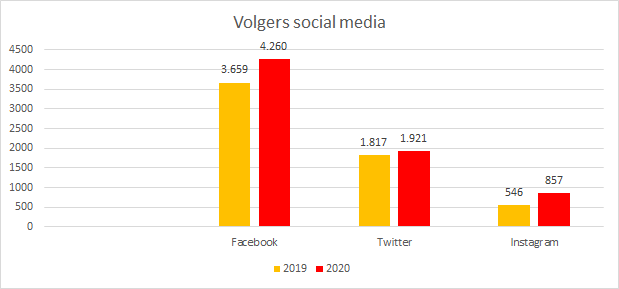 • AdvertentiesWe hebben afgelopen jaar advertenties of bijdragen geplaatst in o.a. de volgende tijdschriften:-	ANBO Magazine-	AVRO bode-	Balans Magazine-	Homeopathie Magazine-	KRO-Magazine-	MaculaVisie-	Magazine KBO-PCOB-	Magazine ZIEN-	MaxMagazine-	Mikrogids-	NCRV-Gids-	Nederlands Dagblad-	PLUS Magazine-	Ranger World-	Seniorenkrant-	Seniorenwijzer-	Televizier-	Themabijlage Telegraaf-	TROS Kompas -	TV Krant-	Vijftig+ Magazine-	Visie-	ZIN•	Beurzen en informatiebijeenkomstenHet afgelopen jaar zijn nagenoeg alle beurzen door de pandemie komen te vervallen. In plaats hiervan hebben wij sterk ingezet op het online verzorgen van informatieve webinars. We hebben onder andere webinars georganiseerd voor bibliotheken, zorgmedewerkers, leerkrachten, intern begeleiders op scholen en medewerkers van brancheorganisaties. Deze werden naarmate het jaar vorderde steeds beter bezocht. Gemiddeld lag het aantal deelnemers op 50. De webinars werden met name georganiseerd door de relatiemanager.•	Overige campagnesNaast de grote landelijke campagne hebben we ook dit jaar weer diverse campagnes uitgevoerd.Campagne Lezen voor je lijst-	Mailing naar Voortgezet Onderwijs scholenCampagne Superboek-	Mailing naar BasisscholenInactiviteit campagne-	Mailing naar inactieve klanten5. Interne en externe stakeholders5.1 Externe stakeholdersBinnen de keten: Op directieniveau hebben de directeuren 1 x in de 6 weken samenwerkingsoverleg. Mede door de pandemie hebben deze overleggen minder frequent plaatsgevonden. De directeuren hebben onderling goed contact gehouden. Projecten worden, waar mogelijk, in gezamenlijkheid opgepakt. Er is structureel overleg tussen de afdelingen van B&P, KC en Domeinen bij Passend Lezen en hun collega’s bij Dedicon en de CBB. Er is een gezamenlijk keten Project Portfolio Board die eenmaal per maand plaatsvindt. Op directieniveau is dit geregeld met het directieoverleg en het samenwerkingsoverleg.Lezersraad:BPL heeft ook in 2020 regelmatig vergaderd met de Lezersraad. Hierin worden onder andere het jaarplan, het jaarverslag en de lopende zaken van BPL en de Voorziening besproken. Tevens komen de lopende projecten aan de orde. De Lezersraad voorziet de KB en Passend Lezen gevraagd en ongevraagd van advies. In 2020 is vanuit BPL gevraagd advies uitgebracht op het jaarplan 2021 en het jaarverslag 2019.Vereniging Onbeperkt Lezen (VOL):VOL heeft een donatie gedaan voor het opnieuw produceren van de reeks ‘In de ban van de ring’ van J.J.R.Tolkien. Twee boeken op verzoek, geheel gefinancierd door VOL (A. Soesman- de twaalf zintuigen en R. Steiner- De bijen) zijn opgenomen in de collectie.5.2 Interne stakeholdersInterne samenwerking: Het MT bestaat uit de directie en de teammanagers. Hierdoor is er goede uitwisseling van informatie en afstemming tussen de verschillende afdelingen. Buiten het MT zijn er structurele overleggen op operationeel en afdeling overstijgend niveau. De lijnen zijn kort en informatie wordt op regelmatige basis uitgewisseld. De personeelsbijeenkomsten zijn vier keer per jaar.Met de Raad van Toezicht wordt viermaal per jaar vergaderd, met de KB vindt gedurende het jaar kwartaaloverleg plaats.6. Resultaat 2020BPL maakt voor het verlenen van diverse diensten, zoals het testen, gebruik van vrijwilligers. Zij krijgen hiervoor geen salaris, wel een vergoeding voor de gemaakte kosten.De vrijwillige bijdrage van dit jaar wordt voor een deel gebruikt voor aanvullingen op de collectie, zoals de aanschaf van extra nieuwe titels in verschillende leesvormen (bijvoorbeeld nieuwe reliëfkaarten en audioboeken). Een ander deel wordt gebruikt om functies en (digitale) hulpmiddelen te ontwikkelen die klanten en medewerkers kunnen inzetten ter ondersteuning bij het gebruik van de dienstverlening van Passend Lezen. Ook wordt een deel gebruikt om boeken opnieuw in te lezen. Dit is nodig om bijvoorbeeld een serie door één voorlezer in te laten lezen of om de serie compleet digitaal aan te kunnen bieden.Vooruitzichten 2021Door de aanhoudende pandemie is een vooruitzicht voor 2021 wat lastiger te maken dan voorgaande jaren. Wat wel vaststaat, is dat BPL de dienstverlening aan de klanten onverminderd kan aanbieden op het niveau van voor de pandemie. Enige beperking hierin is het verminderd aanbod van nieuwe titels. De producenten ervaren verminderde inzetbaarheid van vrijwilligers door de beperkende maatregelen. De projecten ervaren wel ‘hinder’ van de pandemie. De balans werken en privé voor medewerkers met kinderen is een zorgelijke zolang de lockdown en daarmee de sluiting van de scholen voortduurt. BPL zet in op het welzijn van medewerkers en hun privé situatie en stelt het behalen van de doelen in het jaarplan 2021 minder centraal. Ook de sociale contacten zijn alleen nog digitaal en wordt naarmate dit langer duurt ook moeilijker om vol te houden. Wanneer het weer toegestaan is om op kantoor te werken, wordt het voor de medewerkers mogelijk om hun werkzaamheden zowel thuis als op kantoor uit te voeren.De financiële positie van BPL is gezond en vormt geen risico.Rapportage klantmeldingen       2019								          301       2020								          619De toename van het aantal klachten ten opzichte van 2019 kan gezocht worden in met name de telefonische bereikbaarheid. Daar staat tegenover dat het klantenaantal enorm is gegroeid, wat meer activiteiten genereerd op KC. In 2021 worden twee medewerkers (64u) extra aangenomen op KC. 								2019			2020Inkomende telefoongesprekken				48.019			54.449Uitgaande telefoongesprekken				  5.872			  7.440	Beantwoord gemiddeld					    79%			   66 % Raad van ToezichtIn 2020 heeft de Raad van Toezicht onder meer gesproken dan wel besluiten genomen over de volgende onderwerpen: De jaarrekening en jaarverslag 2019De begroting en jaarplan 2021Periodieke financiële en managementinformatie, vorm en inhoudFunctieweging directeur bestuurderCoronabeleidRoadmap BPLKennismakingsgesprek met Heleen van Manen (KBNB) en beleidskader besprokenVoortgangsgesprek met de directeurIn 2020 bestond de Raad van Toezicht uit de volgende leden: mr. P.J. Biesheuvel, voorzitterdrs.ing. R. Stricker, lidMw.drs. M. Pondman, lid en plaatsvervangend voorzitterMw. drs. Ö. Ermek-Gümüş, lid mr.drs. L. Dijk, lid, De leden van de Raad van Toezicht ontvingen een vergoeding voor hun werkzaamheden. De leden van de Raad van Toezicht bekleedden in 2020 een aantal (neven)functies. Er is geconstateerd dat er geen sprake is van tegenstrijdige belangen. Het betreft de volgende nevenfuncties: De heer mr. P. J. Biesheuvel, voorzitter Voorzitter Commissie Naleving CAO UitzendwezenVoorzitter Raad van Toezicht Stichting Keurmerk Private LeaseVoorzitter bestuur Stichting Eindhovense kwaliteitstaxiVoorzitter bestuur van de Stichting Taxibelang HaaglandenLid bestuur CCHO, fonds voor opleiding en ondernemerschap Voorzitter Overlegorgaan Fysieke Leefomgeving (per 1 oktober 2020 beëindigd)De heer drs.ing. R. Stricker, lid:Directeur-eigenaar Stripes Consultancy BVLid Raad van Commissarissen Prinses Maxima Centrum voor KinderoncologiePenningmeester Stichting BiblionefMevrouw drs. M. Pondman, plaatsvervangend voorzitterDirecteur, Nederlands instituut voor KunstgeschiedenisVoorzitter Poetry InternationalMevrouw drs. Ö. Ermek-Gümüş, lidProgrammabegeleider ProDemosLid/plaatsvervangend vicevoorzitter Cliëntenraad Erasmus MCLid Raad van Toezicht Stichting KinderpostzegelsBestuurslid/plaatsvervangend voorzitter vereniging Oog in OogDe heer mr.drs. L. Dijk, lidSenior arbeidsjurist Ministerie van Binnenlandse Zaken en KoninkrijksrelatiesSecretaris Wachtgeldstichting NLBBLid braillewerkgroep kwaliteit Vereniging Onbeperkt LezenVoorzitter Raad van Advies Stichting Bartiméus FondsLid Raad van Toezicht Stichting VoorallMevrouw I. Reijntjes MBA Directeur-bestuurderNevenfunctie:Secretaris International Fellowship of Motorcycling Rotarians Chapter NL (IFMR-NL)Bestuurslid Hospice Nieuwe Waterweg Noord (De Margriet) in VlaardingenEr is geen sprake van tegenstrijdige belangen. Den Haag, maart 2021Irmgard Reijntjes, directeur-bestuurderBijlage 1 cijfers 2019-2020							   2019			   2020Totaal klanten					46.370			53.009Personen						45.118			51.618Instellingen						  1.252 		  1.391LeesbeperkingBlind							  2.042			  2.093Slechtziend						13.869			14.628Dyslectisch						23.516			27.451Lichamelijke beperking				     889			  1.035Verstandelijke beperking				     275			     360Taalontwikkelingsstoornis				     263			     434Afasie							     258			    302ADHD							  1.389			  2.306Overig							  1.828			  2.157Geen							     387			     346Anders							  1.654			  1.897Totaal							46.370			53.009LeeftijdJeugd t/m 17 jaar					23.405			27.110Volwassenen 18-64 jaar				  9.724			11.79765-79 jaar						  5.279			  5.72480+							  6.604			  6.846Anders							  1.358			  1.532Totaal							46.370			53.009							   2019			  2020Collectie boeken*Braille interlinie					     223			     298Braille tekst						17.928			19.141Daisy							81.813*		94.310**Karaoke						     228			     302    Jumboletter						     717			     910Voeljeboekje						     305		     	     321Elektronische boeken								     481Onbekend									       37Totaal						          101.214	         	          115.800*Waarvan Hoorcolleges					                169		                 187 Hoorspelen						 1.017			  1.028** inclusief collectie archiefCollectie kranten en tijdschriften*			Braille tekst						     46			       42Audio							   145			     123EKT							     74		      	       97Groot Letter						     27		                  24Overig										         Totaal aantal titels*					  300			     286Uitleningen boeken*Audio streaming					569.892		673.738Braille interlinie					       362		       404							     2019		     2020Braille tekst						    5.291		     5.247Daisy CD						604.924		 606.863Jumboletter						    8.386	              10.145Karaokelezen						    1.782		     3.711Voeljeboekje						         65		          51Elektronische boeken								        234Leeg										          37Totaal						        1.191.705	          1.300.430*WaarvanUitleningen hoorcolleges				Audio streaming					  2.375			     3.373Daisy CD						  1.771		                 1.607Uitleningen hoorspelen				Audio streaming					  9.330		   	    11.028Daisy CD						  5.243			      6.532  Uitleningen kranten en tijdschriften*Audio CD						 7.496			      6.258Audio streaming				         306.151		              348.384Braille						           15.964		                15.327Daisy CD					         257.105		          	  248.808Groot Letter						  5.709	              	      6.260Totaal						         592.425	         		  625.037*Waarvan geschenkexemplaren:Specials						   2.662		      3.397Campagne CPNB					   4.651                             4.200		    Totaal aantal uitleningen			        1.784.076	         	1.925.467							    2019		      2020	ReliëfTotaal opdrachten					      846		           901Unieke aanvragers					      617		         542Reproducties						      749		         724Nieuwe kaarten					        97		         177MaatwerkTotaal opdrachten					      835                                698Braille							      507		         415Audio							      311		         260Groot letter						        11		           18Digitaal						          6		             5Online WebsitePaginaweergaven				        2.805.906        		6.115.580Sessies					           685.779	               993.750Gebruikers					           221.631	               339.381Pagina’s per sessie					     4,09		         6,15Gemiddelde sessieduur			          00:04:54	                0:04:28  Player							Paginaweergaven					 324.761		   432.402Sessies						 223.247		   296.353	 Gebruikers						   29.537		     38.005Pagina’s per sessie					       1,46		         1,45  Gemiddelde sessieduur			           00:02:33	                0:02:31APP						        Schermweergaven				        9.890.285	Sessies					        2.256.586		Gebruikers					             37.196	                 Schermen per sessie				                 4,38		         Gemiddelde sessieduur			          00:08:55	              Social media	(volgers)				 2019				 2020			 				Facebook						3.659			            4.260Twitter							1.817				1.921Instagram						   546				   857Dienst Passend lezenUitleningen					            8.172		        	          13.330                  Gebruikers					            3.215	                                   1.899Het aantal leden is in 2020 gedaald. Oorzaak is dat er een ontdubbeling heeft plaatsgevonden. Concreet zijn klanten nu maar 1 keer geteld.            (begroting)                            2021            (begroting)                            20212020         2019BatenContributieContributieContributieContributie600.000       603.943     548.217Contributie vooruitbetaald lopend jaarContributie vooruitbetaald lopend jaarContributie vooruitbetaald lopend jaar208.046-     177.482-Contributie vooruitbetaald vorig jaarContributie vooruitbetaald vorig jaarContributie vooruitbetaald vorig jaar177.482     121.083Subsidies (incl. ICT)Subsidies (incl. ICT)Subsidies (incl. ICT)1.900.000  1.753.364  1.750.131Diverse batenDiverse batenDiverse baten24.500   35.238       98.025Specifieke dienstverleningSpecifieke dienstverleningSpecifieke dienstverleningVrijwillige BijdragenVrijwillige BijdragenVrijwillige Bijdragen60.000 182.066     174.040Totale batenTotale batenTotale baten2.584.500  2.544.047  2.514.014LastenBestuur en organisatieBestuur en organisatieBestuur en organisatieBestuur en organisatie137.800135.456     137.119HuisvestingHuisvestingHuisvesting176.600161.756     156.696PersoneelPersoneelPersoneel1.761.700  1.744.168  1.521.814AdministratieAdministratieAdministratie103.000 103.069       79.307TransportkostenTransportkostenTransportkosten12.000     9.511       10.797AutomatiseringAutomatiseringAutomatisering384.300265.486     351.973Collectiebeleid en mediaCollectiebeleid en media4000         825-         1.164Spec. Kosten Spec. Kosten Spec. Kosten Spec. Kosten 5.000     2.163        23.346Overige kosten 162.515      150.107Totale lastenTotale lastenTotale lasten2.584.400  2.583.299   2.432.323BedrijfsresultaatBedrijfsresultaatBedrijfsresultaat                       100                                                   39.252-        81.691Resultaatbestemming202120202019Toevoeging algemene reserve00Toevoeging bestemmingsreserve projecten00Onttrekking bestemmingsreserve projecten61.540-12.815-Toevoeging bestemmingsreserve nieuw ILS125.277Onttrekking bestemmingsreserve nieuw ILS20.900-81.730-Onttrekking bestemmingsreserve marketingtools30.285-3.150-Toevoeging bestemmingsreserve collectieOnttrekking bestemmingsreserve collectie36.715-Onttrekking bestemmingsreserve klantgemak42.425-17.330-Toevoeging bestemmingsreserve klantgemak50.00087.241Onttrekking bestemmingsreserve systeemverbeteringen54.122-30.741-Toevoegen bestemmingsreserve systeemverbeteringen50.000143.989Toevoegen bestemmingsreserve deskundigheidsbevorderingOnttrekking bestemmingsreserve deskundigheidsbevordering21.928-3.772-Correctie3386Resultaatboekjaar-39.25281.691Resultaat boekjaar na bestemming00TypeOnderwerpDeelonderwerpAantal2019VerzoekCollectieBestelling Daisy-cd15620VerzoekCollectieSpecials5438VerzoekLidmaatschapService call gecontroleerd5330VerzoekLidmaatschapUitschrijven2629VerzoekCollectieBestelling streaming2508VerzoekFinancieelAutomatische incasso (machtigingskaart)1974VerzoekCollectieInnemen1962VerzoekKlantgegevensWijzigen NAW-gegevens1854VerzoekCollectie: Kranten en TijdschriftenK&T Abonnement1781VerzoekCollectieBestelling140040.49643.450TypeOnderwerpDeelonderwerpAantalVraagCollectieOnderweg234VraagAlgemeenAlgemene info dienstverlening209VraagFinancieelContributie194VraagCollectieBestelling Daisy-cd170VraagCollectieOverig157VraagCollectieTerugsturen120VraagCollectieBestelling100VraagCollectieBestelling streaming93VraagCollectieIn productie84VraagApparaten en systemenApp541.4151.738TypeOnderwerpDeelonderwerpAantalAanbiedingCollectieSpecials3485AanbiedingCollectie: K&TK-T Abonnement153AanbiedingCollectieBestelling Daisy-cd83AanbiedingCollectieReliëfwerk49AanbiedingCollectieRW Tekeningenbanden42AanbiedingCollectieGenretool34AanbiedingCollectieBestelling streaming25AanbiedingCollectieBestelling24AanbiedingMarComTussen de Regels21AanbiedingCollectie: K&TK&T Streaming2039364600TypeOnderwerpDeelonderwerpAantalComplimentAlgemeenAlgemene info dienstverlening78ComplimentCollectieBestelling Daisy-cd50ComplimentCollectieVoorlezer stem39ComplimentAlgemeenKlantencontact27ComplimentCollectieOverig20ComplimentCollectieSpecials19ComplimentAlgemeenOverig15ComplimentCollectieReliëfwerk8ComplimentCollectieBestelling7ComplimentAlgemeenWachtmuziekje6269283TypeOnderwerpDeelonderwerpAantalKlachtAlgemeenTelefonische bereikbaarheid285KlachtCollectieDefect31KlachtApparaten en systemenApp20KlachtAlgemeenWachtmuziekje19KlachtCollectieGenretool17KlachtCollectieBestelling Daisy-cd16KlachtCollectieNiet ontvangen15KlachtCollectieVoorlezer stem15KlachtCollectieBezorgklachten15KlachtAlgemeenAlgemene info dienstverlening13446206TypeOnderwerpDeelonderwerpAantalMeldingCollectieDefect261MeldingCollectieNiet ontvangen175MeldingApparaten en systemenApp158MeldingApparaten en systemenApp - Boekenplank1442019MeldingFinancieelContributie122MeldingKlantgegevensWijzigen NAW-gegevens113MeldingApparaten en systemenApp - Inloggen102MeldingLidmaatschapPost retour ontvangen87MeldingCollectieBezorgklachten78MeldingAlgemeenVerbinding verbroken7613161173TypeOnderwerpDeelonderwerpAantalTipApparaten en systemenApp9TipCollectieVoorlezer stem6TipAlgemeenTelefonische bereikbaarheid5TipWebsiteWensenbeheer3TipCollectieOverig3TipMarcomTussen de Regels3TipWebsiteZoekfunctie2TipWebsiteWeergave website2TipCollectieIn productie2TipCollectieSerie237Klachten:20171.4252018729Leeftijd/leesbeper-king 20200-1718-6465-7980+overigtotaalBlind164104558929232093Slechtziend1487343937175979614628Dyslexie22442470925536927451Lich. Beperking1084843281151035Verst.beperking151185159360Taalontw.stoornis391403434Afasie1211911952302     0-1718-6465-7980+overigtotaalADHD1670573422012306Overig685109851425615014054Geen1051428712346271101179757246846153253009